ΕΛΛΗΝΙΚΗ ΔΗΜΟΚΡΑΤΙΑΥΠΟΥΡΓΕΙΟΠΟΛΙΤΙΣΜΟΥ ΚΑΙ ΑΘΛΗΤΙΣΜΟΥΕΦΟΡΕΙΑ ΑΡΧΑΙΟΤΗΤΩΝ ΚΑΣΤΟΡΙΑΣΔ Ε Λ Τ Ι Ο  Τ Υ Π Ο Υ Η Εφορεία Αρχαιοτήτων Καστοριάς σας προσκαλεί στη διάλεξη του Δρα Γκάρεθ Όουενςγλωσσολόγου & συντονιστή του ERASMUS+ - TEI ΚΡΗΤΗΣμε θέμαΟ ΔΙΣΚΟΣ ΤΗΣ ΦΑΙΣΤΟΥI-QE-KU-RJA: ΕΓΚΥΟΣ ΘΕΟΤΗΤΑ; ΜΙΝΩΪΚΗ ΑΣΤΑΡΤΗ;Τετάρτη, 16 Δεκεμβρίου 2015, ώρα 7.00 μμΑΡΧΑΙΟΛΟΓΙΚΟ ΜΟΥΣΕΙΟ ΠΕ ΚΑΣΤΟΡΙΑΣΒενιζέλου 9, 522 00 Άργος Ορεστικό  (δίπλα στο Πολιτιστικό Κέντρο) Επικοινωνία:Τηλ.: 24670 88200 & 24670 44 616Fax:  24670 29748Ε-mail: efakas@culture.gr                                                                                 H Προϊσταμένη της Εφορείας		                                                                                                                                                               Ανδρομάχη Σκρέκα       του κλάδου ΠΕ Αρχαιολόγων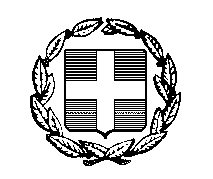 